MISIUNEA CUMPĂRĂTORULUI ȘI B2B BURSA INDUSTRIAL SUMMIT 202213 – 16 decembrie, 2022or. Bursa, TurciaFormular de ParticipareNOTĂ IMPORTANTĂ:Pentru a participa la Misiunea cUmpărătorului și a beneficia de gratuități, este necesar de a remite următoarele documente:- Extras din Registrul de Stat al persoanelor juridice- Certificat de înregistrare al companiei.- Scrisoare de confirmare pe antetul companiei cu semnătura conducătorului companiei + ștampila (în cazul persoanelor ce nu sunt conducători ai companiei).- Copie pașaport. Termenul de valabilitate al pașaportului nu trebuie să fie mai mic de 6 luni din data plecării din Turcia. Formularele de participare urmează a fi evaluate de către Ministerul Comerțului al Turciei. Doar reprezentanții companiilor care au fost aprobate de către Ministerul Comerțului al Turciei vor beneficia de gratuități. 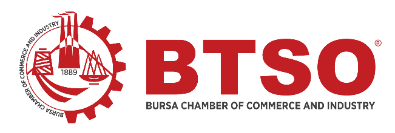 Denumirea CompanieiIDNODomeniul de activitate al CompanieiAdresa juridică a companieiMD-Pagină web/facebookNUME PARTICIPANT PRENUME PARTICIPANT Funcția în cadrul companiei  E-MAILNr. MOBIL+373 PRODUSE SOLICITATE 